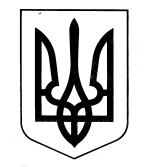 ЗАЗИМСЬКА СІЛЬСЬКА РАДАБРОВАРСЬКОГО РАЙОНУ  КИЇВСЬКОЇ ОБЛАСТІР І Ш Е Н Н ЯПро внесення змін до рішення 3 позачергової сесії Зазимської сільської  ради VІIІ скликання від 24 грудня 2020 року                                               № 218-03позачергової-VІІI «Про бюджет Зазимської сільської територіальної громади на 2021 рік»         Керуючись Бюджетним кодексом України, ст. 26, 59,61 Закону України «Про місцеве самоврядування в Україні», ст. 143 Конституції України, Законом України «Про Держаний бюджет України на 2021 рік», Податковим кодексом України, враховуючи рекомендації постійної депутатської комісії з питань соціально – економічного розвитку, бюджету та фінансів, комунальної власності, реалізації державної регуляторної політики, інвестицій та зовнішньоекономічних зв’язків,     Зазимська сільська рада ВИРІШИЛА:       Внести наступні зміни до рішення 3 позачергової сесії Зазимської сільської  ради VІIІ скликання від 24 грудня 2020 року № 218-03позачергової-VІІI «Про бюджет Зазимської сільської територіальної громади на 2021 рік» та додатків до нього:        1. Пункт 5 цифри «62 318 243,00» замінити на «100 295 982,00».2.  Внести зміни у додатки   2, 3, 6, 7 до рішення, виклавши їх у новій редакції.3. Контроль за виконанням цього рішення покласти на постійну комісію з питань соціально – економічного розвитку, бюджету та фінансів, комунальної власності, реалізації державної регуляторної політики, інвестицій та зовнішньоекономічних зв’язків.                  Сільський голова                                           Віталій КРУПЕНКОс. Зазим’є26 січня 2021 року№ 363 - 05 позачергової - VІІІ Пропозиції«Про внесення змін до рішення 3 позачергової сесії Зазимської сільської  ради VІIІ скликання від 24 грудня 2020 року № 218-03позачергової-VІІI «Про бюджет Зазимської сільської територіальної громади на 2021 рік та додатків до нього»          Керуючись ст.. 78, 91, 101 Бюджетного кодексу України, ст. 26, 59,61 Закону України «Про місцеве самоврядування в Україні», ст. 143 Конституції України, Законом України «Про Держаний бюджет України на 2021 рік», Податковим кодексом України, враховуючи рекомендації постійної депутатської комісії з питань соціально – економічного розвитку, бюджету та фінансів, комунальної власності, реалізації державної регуляторної політики, інвестицій та зовнішньоекономічних зв’язків, внести зміни до бюджетних призначень коштів сільського бюджету Зазимської сільської територіальної громади на 2021рік:ВидаткиЗагальний фондПровести  зміни в межах річного розпису планових асигнувань, а саме:КПКВКМБ 0110150 «Організаційне, інформаційно-аналітичне та матеріально-технічне забезпечення діяльності сільських рад та їх виконавчих комітетів»: КЕКВ 2240 (Оплата послуг (крім комунальних)) зменшити  асигнування в сумі 58000,00 грн. (з серпня) КЕКВ 2275 (Оплата інших енергоносіїв та інших комунальних послуг) збільшити  асигнування в сумі 58 000,00 грн. (на лютий) КПКВКМБ  0116030 «Організація благоустрою населених пунктів»:- КЕКВ 2240 (Оплата послуг (крім комунальних)) зменшити  асигнування в сумі 200000,00 грн.(з лютого)- КЕКВ 2610 (Поточні трансферти органам державного управління інших рівнів) збільшити  асигнування в сумі 167 900,00 грн. (на лютий) (Фінансова підтримка на КП «Рожнівське» на благоустрій території с. Пухівка, с. Рожни, с. Літки, с. Літочки) КПКВКМБ  0116012 «Забезпечення діяльності з виробництва, транспортування, постачання теплової енергії»: КЕКВ 2610  (Поточні трансферти органам державного управління інших рівнів) збільшити  асигнування в сумі 32 100,00 грн. (Фінансова підтримка на погашення судового збору КП Рожнівське, згідно наказу Господарського суду та рішення виконавчої служби). КПКВКМБ  0111010 «Надання дошкільної освіти» (Утримання Закладу дошкільної освіти (ясла-садок) комбінованого типу "Академія дитинства":КЕКВ 2111 (Заробітна плата) зменшити асигнування з грудня в сумі 500 000,00 грн., з листопада в сумі 400 000,00 грн. та збільшити на лютий в сумі 500 000,00 грн. та березень в сумі 400 000,00 грн.КЕКВ 2120 (Нарахування на оплату праці) зменшити асигнування з грудня в сумі 50 000,00 грн., з листопада в сумі 80 000,00 грн. та збільшити на лютий в сумі 80 000,00 грн. та березень в сумі 50 000,00 грн.КЕКВ 2240 (Оплата послуг (крім комунальних)) зменшити асигнування з грудня в сумі 80 000,00 грн. та збільшити на лютий в сумі       80 000,00 грн. КЕКВ 2230 (Продукти харчування) зменшити асигнування з грудня в сумі 26 000,00 грн. та збільшити на березень в сумі   26 000,00 грн. Спеціальний фондПровести  зміни в межах річного розпису планових асигнувань, а саме: КПКВКМБ 0117321 «Будівництво освітніх установ та закладів»,  КЕКВ 3132 (Капітальний ремонт інших об'єктів) зменшити асигнування з березня в сумі 47 355,00 грн. (Фінансування на виготовлення проектно-кошторисної документації на «Капітальний ремонт закладів освіти в с. Літки, с. Рожни, с. Пухівка Броварського району Київської області»)1.2. КПКВКМБ 0117330 «Будівництво інших об`єктів комунальної власності», КЕКВ 3142 (Реконструкція та реставрація інших об'єктів )  збільшити  асигнування на березень в сумі  47 355,00 грн.. (Фінансування на «Реконструкцію частини системи електропостачання вентиляційних систем каналізаційної станції по вулиці Лісовій, 43-Б в с. Зазим’є, Броварського району Київської області») Начальник управління фінансів                               Мар’яна ЧИЖ